Увс аймаг Сагил сумын ИТХ-ын түүхэн товчоо2020-11-03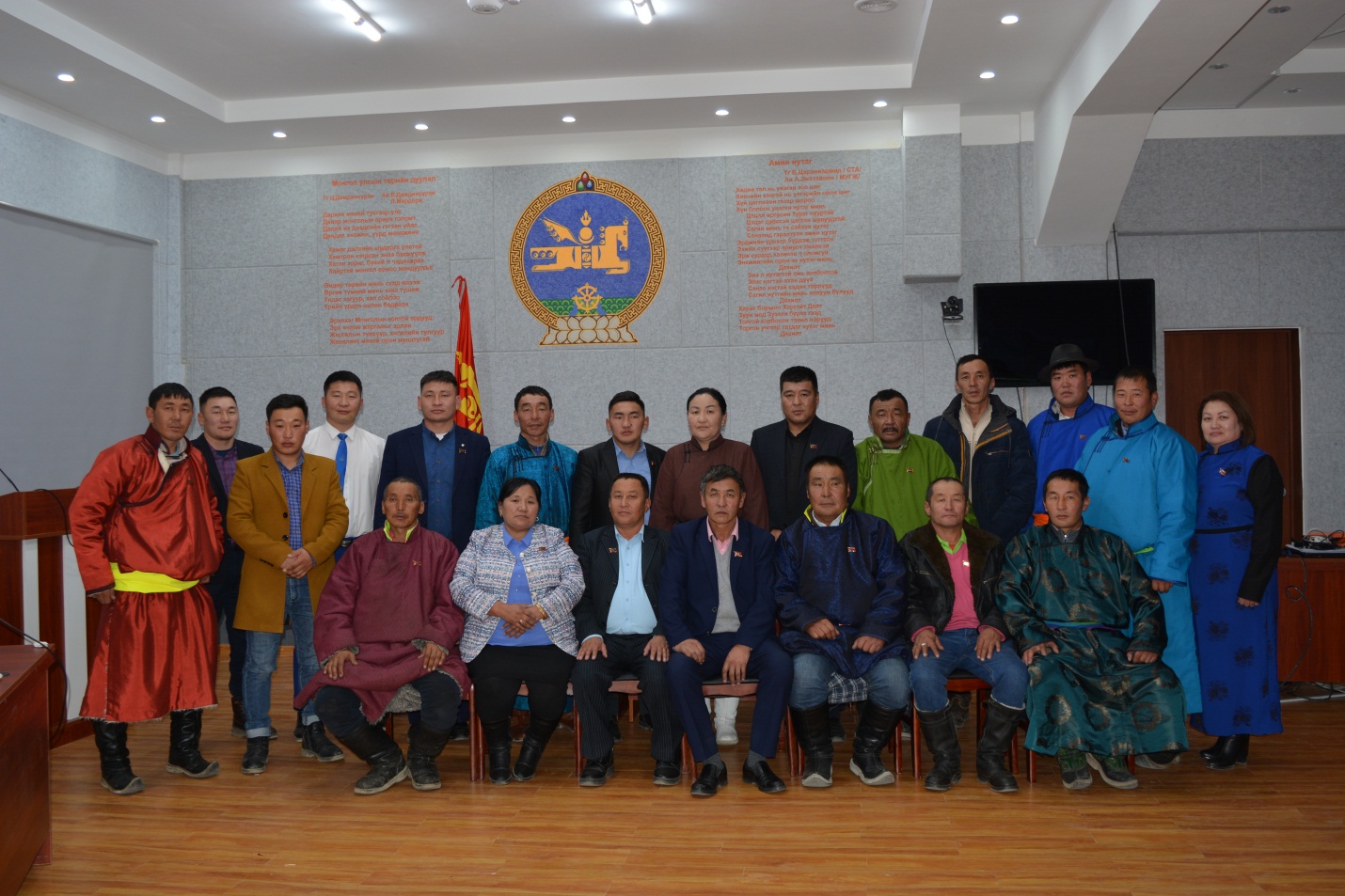 Нэг. Эрхэм зорилгоНутгийн удирдлагын нэгдмэл байдлыг хангаж, иргэдийн хүсэл сонирхол, эрх ашгийг эрхэмлэн дээдэлж, тэдний идэвхтэй оролцоо, санал санаачлагад тулгуурлан орон нутгийнхаа эдийн засаг, нийгмийн амьдралын асуудлыг оновчтой шийдвэрлэхэд оршино.Хоёр. ИТХ-ын түүхэн товчоо 1992-2016 он2.1 1992-1994 онд сонгогдсон сумын ИТХ-ын төлөөлөгчид1.       ИТХ-ын Тэргүүлэгчдийн орон тооны бус дарга Л.Дашням, нарийн бичгийн даргаар Ц.Ядамсүрэн нар ажиллаж байсан.2.2 1994-1996 онд сонгогдсон сумын ИТХ-ын төлөөлөгчид2.       ИТХ-ын Тэргүүлэгчдийн орон тооны бус дарга Л.Дашням, нарийн бичгийн даргаар Ц.Ядамсүрэн нар ажиллаж байсан.2.3 1996-2000 онд сонгогдсон сумын ИТХ-ын төлөөлөгчид3.       ИТХ-ын Тэргүүлэгчдийн дарга Н.Сайжрах 1996-1998 он, Д.Пүрэвдаваа 1998-1999 он, Б.Энхтөр 1999-2000 он, нарийн бичгийн даргаар Ц.Ядамсүрэн 1992-1997 он, Д.Дарьсүрэн 1997-1999 он, Б.Далайжаргал 1999-2013 онуудад ажиллаж байсан.2.4 2000-2004 онд сонгогдсон сумын ИТХ-ын төлөөлөгчид4.      ИТХ-ын Тэргүүлэгчдийн дарга Д.Лхамсүрэн 2000-2004 он, нарийн бичгийн орон тооны бус дарга Т.Сүхбаатар 2000-2004 он, ажилтан Б.Далайжаргал 1999-2013 онуудад ажиллаж байсан.2.5 2004-2008 онд сонгогдсон сумын ИТХ-ын төлөөлөгчид5.      ИТХ-ын Тэргүүлэгчдийн дарга Н.Оюунгэрэл 2004-2008 он, нарийн бичгийн орон тооны бус дарга Г.Хатанбаатар 2004-2008 он, ажилтан Б.Далайжаргал 1999-2013 онуудад ажиллаж байсан.2.6  2008-2012 онд сонгогдсон сумын ИТХ-ын төлөөлөгчид6.      ИТХ-ын Тэргүүлэгчдийн дарга Т.Сүхбаатар 2008-2012 он, нарийн бичгийн дарга Б.Далайжаргал 1999-2013 онуудад ажиллаж байсан.2.7  2012-2016 онд сонгогдсон сумын ИТХ-ын төлөөлөгчид1.      ИТХ-ын Тэргүүлэгчдийн дарга Д.Дэлгэрхишиг 2012-2016 он, нарийн бичгийн дарга Б.Далайжаргал 1999-2013 он, Г.Пүрэвсүрэн 2013 оноос хойш ажиллаж байна.2.8  2016-2020 онд сонгогдсон сумын ИТХ-ын төлөөлөгчид2.9 2020-2024 онд сонгогдсон сумын ИТХ-ын төлөөлөгчидД/дНэрХүйсАжилНамын харьяалал1Н.СайжрахЭрСумын Засаг даргаМАХН2М.ДүйнхэржавЭрХүний их эмчМАХН3О.ЭнхтайванЭрМалын их эмчМАХН4А.МундагбаатарЭрУлаанхотгор ХХК-ы захиралМАХН5Д.ДорждэрэмЭрЭмнэлэгийн эрхлэгчМАХН6А.ГэрэлдамбаЭр3-р багийн Засаг даргаМАХН7Г.БаянсанЭрБагшМАХН8П.ОктябрьЭр2-р багийн Засаг даргаМАХН9Б.АвирмэдЭрСургуулийн захиралМАХН10Ц.ДаваанямЭрЯлалт ХК-ы захиралМАХН11Ц.ЯдамсүрэнЭрСумын НБДаргаМАХН12Г.ХатанбаатарЭрЯлалт ХК-ы менежерМАХН13Л.ДашнямЭрМалын их эмчМАХН14Н.ОюунгэрэлЭмБагийн эмчМАХН15Т.СүхбаатарЭр5-р багийн Засаг даргаМСДН16Ч.НаранбилэгЭрБагшМҮАН17Д.ДорлигЭрХэсгинй төлөөлөгчНам бус18Ү.СүхтулгаЭрНХ-ийн байцаагчНам бусД/дНэрХүйсАжилНамын харьяалал1Д.ПүрэвдавааЭрНД-ын байцаагчМАХН2М.ДүйнхэржавЭрХүний их эмчМАХН3О.ЭнхтайванЭрМалын их эмчМАХН4Э.БатсайханЭмАҮТ-ийн эрхлэгчМАХН5Ч.НамсрайЭрБагийн эмчМАХН6А.ГэрэлдамбаЭр3-р багийн Засаг даргаМАХН7Ц.ЦэвээнгэрэлЭрСумын Засаг даргаМАХН8П.ОктябрьЭр2-р багийн Засаг даргаМАХН9Б.АвирмэдЭрЗДТГ-ын даргаМАХН10О.БатсүхЭр1-р багийн Засаг даргаМАХН11Ц.ЯдамсүрэнЭрСумын НБДаргаМАХН12Г.ХатанбаатарЭрЯлалт ХК-ы менежерМАХН13Л.ДашнямЭрМалын их эмчМАХН14Б.ЭнхтөрЭрБОХУ-ын байцаагчМАХН15Ц.ГаваанЭр4-р багийн Засаг даргаМАХН16Ц.СэржимЭм5-р багийн ИНХ-ын даргаМАХН17Т.СүхбаатарЭр5-р багийн Засаг даргаМҮАН18Л.БуянтогтохЭр3-р багийн зоотехникчМҮАН19Ч.НаранбилэгЭрБагшМСДН20Д.ДорлигЭрХэсгийн төлөөлөгчНам бусД/дНэрХүйсАжилНамын харьяалал1Д.ПүрэвдавааЭрНД-ын байцаагчМАХН2Н.СайжрахЭрИТХ-ын даргаМАХН3О.ЭнхтайванЭрМалын их эмчМАХН4Ч.ГэрэлсүрэнЭм2-р багийн үүрийн даргаМАХН5Ч.НамсрайЭрБагийн эмчМАХН6Д.МинсэлЭмЭх баригч эмчМАХН7А.ДамдинсүрэнЭрНамын даргаМАХН8Б.Бямбаа/Д.МөнхөөЭр, эмБагш 1998 онд гарсан, орсонМАХН9О.БатсүхЭр1-р багийн малын эмчМАХН10Л.ДашнямЭрМалын их эмчМАХН11Б.ЭнхтөрЭрБОХУ-ын байцаагчМАХН12Г.ХатанбаатарЭрЯлалт ХК-ы менежерМАХН13Ж.БадамсүрэнЭр3-р багийн Засаг даргаМАХН14Д.БатсуурьЭрТатварын байцаагчАН15Х.Тайвантуяа/Т.БатжаргалЭр, эмБагш, малчинАН16Д.ЛхамсүрэнЭрХХЭАН17Н.Эрдэнэсайхан/Б.БолдбаатарЭрНярав, багшАН18Ж.Сүхбаатар/Б.ЧулуунбаатарЭрБагш, малчинАН19Ө.ДавааЭрХХЭМСДН20Д.СайндааэрХолбооны ажилтанАНД/дНэрХүйсАжилНамын харьяалал1Д.ЛхамсүрэнЭрХХЭАН2Ө.ДавааЭрАН-ын даргаАН3Б.БолдбаатарЭрБагшАН4Т.ЭрдэнэчимэгЭмБагшАН5Б.ДалайжаргалЭрИТХ-ын НБДаргаАН6Ж.СоёлмааЭмХААН банк эрхлэгчАН7М.БатнасанЭр3-р багийн Засаг даргаАН8Д.УдвалЭмЦэцэрлэгийн багшАН9Э.ГанжууржавЭрМалчинАН10Т.СүхбаатарЭр5-р багийн Засаг даргаАН11М.ДоржсүрэнЭрЖолоочМАШСН12Я.БүрэнЭмЦэцэрлэгийн багшМАШСН13Г.ХатанбаатарЭрЯлалт ХК-ы менежерМАХН14Ч.ГэрэлсүрэнЭм2-р багийн үүрийн даргаМАХН15Ч.НамсрайЭрБагийн эмчМАХН16Ц.ЭнхчимээЭрСоёлын төв эрхлэгчМАХН17Ж.БадамсүрэнЭрХХЭМАХН18Г.ЭнхтайванЭрБОХУБайцаагчМАХН19Н.ОюунгэрэлЭмБагийн эмчМАХН20Н.ШуумаржавЭрЗДОрлогчМАХНД/дНэрХүйсАжилНамын харьяалал1Н.ОюунгэрэлЭмИТХ-ын даргаМАХН2Г.ХатанбаатарЭрЯлалт ХК-ы менежерМАХН3Б.Энхтөр/Т.БадамсүрэнЭрБОХУ-ын байцаагч, малчинМАХН4Г.ПүрэвсүрэнЭрНД-ын байцаагчМАХН5Ш.ШагдарсүрэнЭрБагшМАХН6А.ОтгонбаярЭрСургуулийн манаачМАХН7С.БаянмөнхЭрМалчинМАХН8Ү.ОюунбилэгЭмМалчинМАХН9Н.ШуумаржавЭрЗДОрлогчМАХН10Ц.ПүрэвдоржЭрЖолоочМАХН11Б.ДалайжаргалЭрИТХ-ын НБДаргаАН12Ж.СоёлмааЭмХААН банк эрхлэгчАН13М.БатнасанЭр3-р багийн Засаг даргаАН14Т.СүхбаатарЭр5-р багийн Засаг даргаАН15Л.СанжжавЭрТАТөсөл ажилтанАН16Н.БаянмөнхЭрЖолоочАН17Т.БатжаргалЭр2-р багийн Засаг даргаАН18Ү.МягмаржавЭрАлтай соёны төсөлАН19Я.Сүх-ОчирЭрСургууль няравАН20Л.МагсаржавЭрМалчинАНД/дНэрХүйсАжилНамын харьяалал1Т.СүхбаатарЭрИТХ-ын даргаАН2Ж.СоёлмааЭмХААН банк эрхлэгчАН3М.БатнасанЭр3-р багийн Засаг даргаАН4Л.СанжжавЭрТАТөсөл ажилтанАН5Н.БаянмөнхЭрЖолоочАН6Я.НансалдамбаЭр5-р багийн Засаг даргаАН7Д.АнжааЭрХХЭАН8Т.ЭрдэнэбаатарЭрХХЭАН9Х.БатнасанЭрХХЭАН10Ч.ХасбаатарЭрХХЭАН11Л.БанзрагчЭрМалчинАН12Г.ХатанбаатарЭрЯлалт ХХК-ы менежерМАН13С.БаянмөнхЭрМалчинМАН14Ц.ПүрэвдоржЭрЖолоочМАН15Т.ХүрэлцогтЭрМалчинМАН16Б.ОдоннямЭрМалчинМАН17Г.ЭнхтайванЭрХХЭМАН18П.ОктябрьЭрМалчинМАН19Ү.ГүнтэвсүрэнЭрМалчинМАН20Ц.ОюунгэрэлЭмТаргуд хоршооМАН21У.ЦэцэгбалЭм5-баг ИНХ-ын даргаМАНД/дНэрХүйсАжилНамын харьяалал1Д.ДэлгэрхишигЭмИТХ-ын даргаМАН2Г.ХатанбаатарЭрЯлалт ХХК-ы менежерМАН3У.ЦэцэгбалЭм5-баг ИНХ-ын даргаМАН4Т.ХүрэлцогтЭрМалчинМАН5Б.ОдоннямЭрМалчинМАН6Ц.ОюунгэрэлЭмТаргуд хоршооМАН7М.ЦэрэндоржЭрМалчинМАН8Ч.ОрслойЭрМалчинМАН9Г.АмартөрЭрМалчинМАН10З.ЭрдэнэбилэгЭрМалчинМАН11П.БаттулгаЭрМалчинМАН12Т.Сүхбаатар/ Д.ЛхамсүрэнЭрМЭҮТ ажилтан, ХХЭАН13Ж.СоёлмааЭмХААН банк эрхлэгчАН14М.БатнасанЭр3-р багийн Засаг даргаАН15Г.УуганбаярЭрМалчинАН16Н.ЦогбатЭрМалчинАН17Г.АзжаргалЭмХХЭАН18Ө.ДавааЭрЗДОрлогчАН19Д.ТэгшжаргалЭмХХЭАН20Ү.МягмаржавЭрАлтай соёны төсөлАН21Д.БатсуурьЭрТэтгэвэрАНД/дНэрХүйсАжилНамын харьяалал1Х.СайнбаярЭрИТХ-ын дарга2Д.ДэлгэрхишигЭмИТХ-ын дарга3Ц.ПүрэвдоржЭрЖолоочМАН4Т.ХүрэлцогтЭрМалчинМАН5Б.ОдоннямЭрМалчинМАН6Н.ТөгсбаярЭмТөрийн банкны захиралМАН7М.ЦэрэндоржЭрМалчинМАН8Ч.ОрслойЭрМалчинМАН9Л.Баян-ОчирЭрМалчинМАН10Б.МягмаржавЭрМалчинМАН11Д.ЦэцэгмааЭмМалчинМАН12Д.ЛхамсүрэнЭрХХЭАН13Ж.СоёлмааЭмХААН банк эрхлэгчАН14Ө.ДавааЭрЗДОрлогчАН15Х.БалжиннямЭрМалчинАН16Т.ЖамьяандоржЭрМалчинАН17Х.СүхбаатарЭрМалчинАН18С.БаярбилэгЭрХХЭАН19Ц.ОюунтуяаЭмХХЭАН20Х.ШинэнЭрМалчинАН21Б.ГантөмөрЭрМалчинАНД/дНэрХүйсАжилНамын харьяалал1Ө.ДавааЭрИТХ-ын даргаАН 2С.СанжжавЭрЗасаг даргаАН3Б.ТөгсөөЭрИТХ-ын Тэргүүлэгчдийн нарийн бичгийн дарга АН4Н.Энх-Эрдэнэ ЭрЗасаг даргын орлогчАН5Г.Азжаргал ЭмХХЭАН6Б.БаттогтохЭрМалчинАН7З.Туулай ЭрМалчинАН8Д.ЦэрэндуламЭмМалчинАН9Б.Уртнасан ЭрМалчинАН10Б.ДаваахүүЭрМалчинАН11Г.Доржсүрэн ЭрМалчинАН12О.Анхбаяр ЭрХХЭАН13Э.ЗоригЭрХХЭАН14Ө.НямааЭрЖолооч АН15У.Цэцэгбал ЭмХХЭМАН16Г.Барсүрэн ЭрТөрийн банкны теллерМАН17Г.ЧинзоригЭрСумын Эрүүл мэндийн төвийн эрхлэгчМАН18Т.ШинэбаярЭрМалчин МАН19З.ЭрдэнэбилэгЭрМалчин МАН20Х.БаянмөнхЭрХХЭМАН21Т.Явуухүү ЭрМалчинМАН